Trade Union Communication Awards 2017 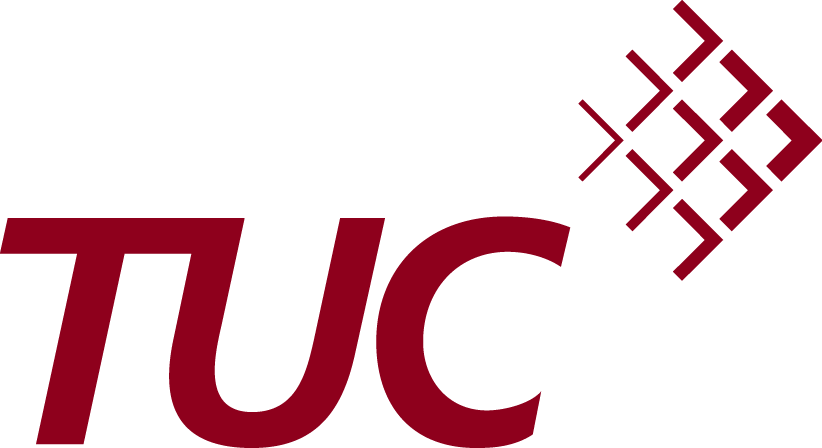 Category 3: Best communication for reps and activistsPlease answer the following questions and submit four copies of this sheet with your entries for this category.Union:Title/name of communication: Web address (if applicable): What was your budget for this item?Please describe in no more than 100 words your editorial objectives and how you measure the effectiveness of the communication.